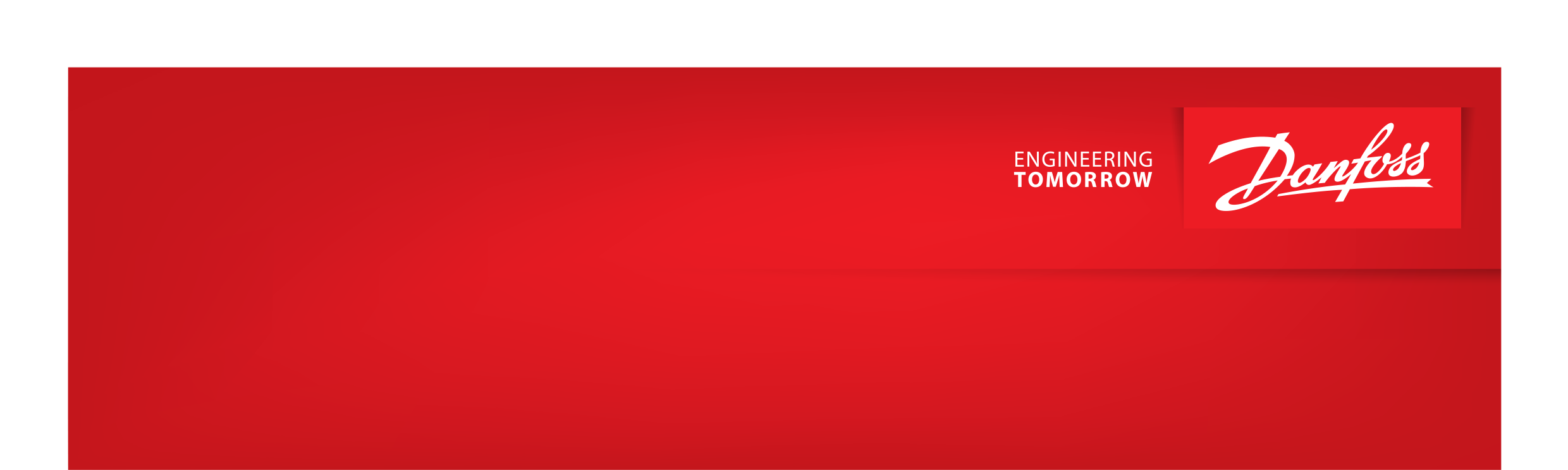 Firma Danfoss tworzy technologie, które pozwalają uzyskać więcej za mniej. Rozwiązania Danfoss stanowią odpowiedź na rosnące zapotrzebowanie na innowacje z zakresu infrastruktury, przemysłu spożywczego, efektywności energetycznej i rozwiązań przyjaznych dla klimatu.Jeżeli jesteś zainteresowany zdobyciem doświadczenia w Dziale Logistyki w Grodzisku Mazowieckim zapraszamy do wzięcia udziału w procesie rekrutacyjnym.Zakres zadań:Analiza danych operacyjnych, poszukiwanie przyczyn źródłowych problemów oraz inicjowanie akcji naprawczych (przy wsparciu zespołu doświadczonych specjalistów),Kontrola oraz wprowadzanie parametrów logistycznych do systemu SAP,Prowadzenie projektu usprawniającego w zakresie zarządzania zapasami,Wsparcie międzynarodowego zespołu specjalistów w ramach codziennych obowiązków operacyjnych.Nasze oczekiwania:Student co najmniej IV roku lub absolwent kierunku Logistyka,Znajomość zagadnień z zakresu zarządzania łańcuchem dostaw będzie atutem,Bardzo dobra znajomość MS Excel (tabele przestawne, funkcje),Umiejętność analizy danych i wyciągania wniosków oraz prezentacji wyników,Język angielski na poziomie umożliwiającym swobodną komunikację,Umiejętność pracy w międzynarodowym zespole,Otwarcie na potrzeby klienta, komunikatywność.Oferujemy:Płatny staż na podstawie umowy zlecenie w terminie 01.06 – 30.09.2021 r., w wymiarze 20-40 godzin tygodniowo,Pracę w międzynarodowej firmie produkcyjnej istniejącej na rynku już od 1933 r.,Unikalną możliwość nabycia cennego doświadczenia zawodowego u jednego z wiodących na świecie producentów w branży energooszczędnych rozwiązań, Profesjonalne wsparcie ze strony opiekuna stażu i całego zespołu,Dofinansowanie do obiadów.				Osoby zainteresowane praktykami prosimy o wysyłanie aplikacji 		na adres: rekrutacja@danfoss.com. W tytule e-mail prosimy o dopisek:   Staż w Dziale Logistyki/2021Więcej informacji na temat firmy na www.danfoss.pl